МУНИУИПАЛЬНОЕ БЮДЖЕТНОЕ ДОШКОЛЬНОЕ ОБРАЗОВАТЕЛЬНОЕ УЧРЕЖДЕНИЕ«ЯСЛИ-САД КОМБИНИРОВАННОГО ТИПА №6 ГОРОДА ДОНЕЦКА»Конспект занятия по правилам дорожного движения в подготовительной группе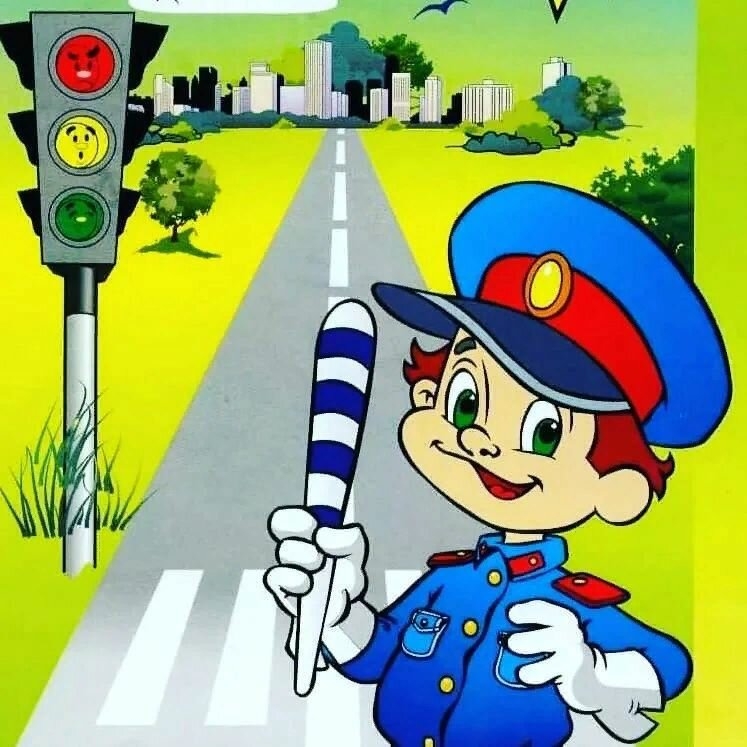 Подготовила воспитатель:Киселева Анна ДмитриевнаДОНЕЦК 2023Тема: «Правила дорожные, знать их всем положено».Цель:• Продолжать знакомить с правилами дорожного движения, учить практически применять их в различных ситуациях.• Развивать мышление, зрительное внимание.• Воспитывать чувство ответственности.Задачи:• закреплять первоначальные представления о правилах дорожного движения, культуре безопасного поведения на дороге;• развивать у дошкольников психофизиологические способности восприятия дорожной обстановки (внимания, памяти, зрительно-двигательной координации, мышления);• закрепить умение различать и понимать значение некоторых дорожных знаков;• воспитывать у детей уважительное отношение к правилам дорожного движения и желание следовать им;• воспитывать культуру поведения с целью предупреждения детского дорожно-транспортного травматизма;• развивать речь детей.Методические приёмы: создание проблемной ситуации, художественное слово, беседа, обсуждение, вопросы- ответы, показ слайдов с картинками, индивидуальная помощь, музыкальная физкультминутка, игра, анализ.Оборудование: презентация с изображением ситуаций на дороге, «Дорожные знаки», перфокарты с изображениями дорожных ситуаций.Предварительная работа: наблюдения за транспортом, рассматривание дорожных знаков, беседы, чтение художественной литературы, дидактические игры, обсуждение различных ситуаций на улице.Словарная работа: пешеход, зебра, надземный пешеходный переход, подземный пешеходный переход, наземный пешеходный переход, транспорт, дорожные знаки.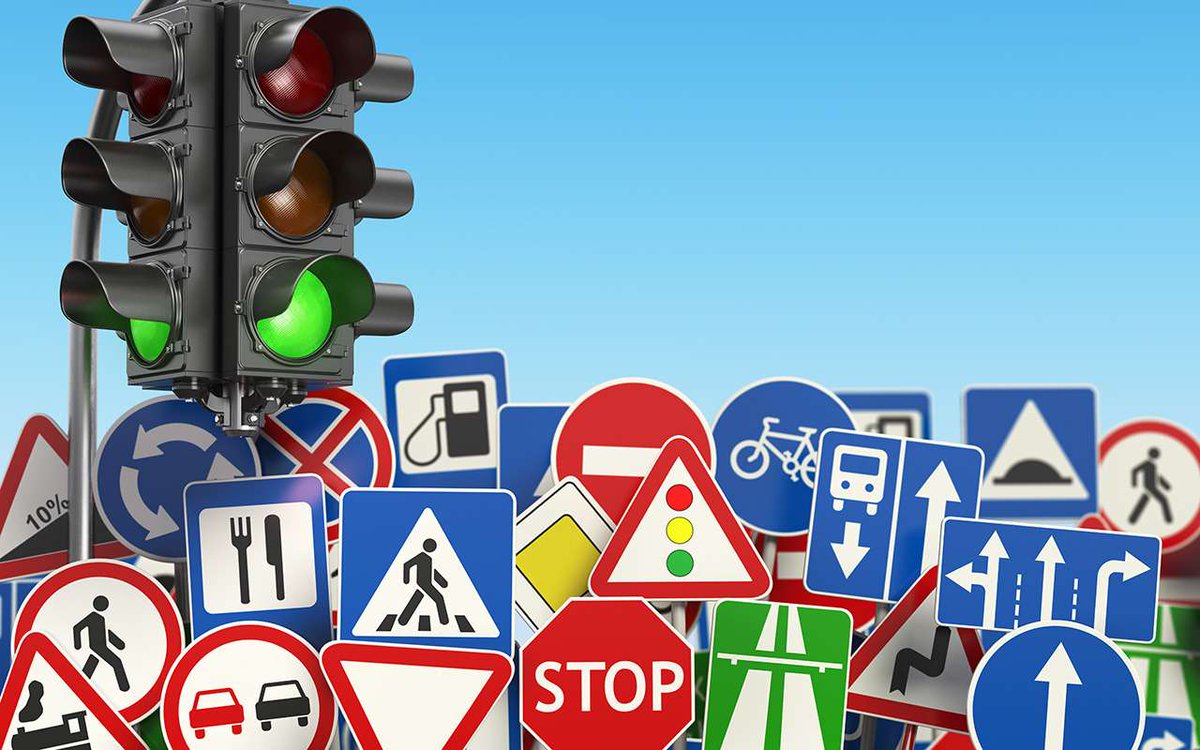 (слайд 1) 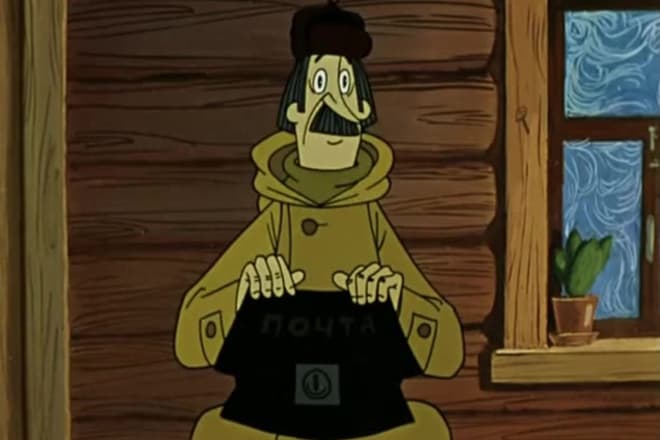 Появляется почтальон Печкин из м/ф «Простоквашино»Почтальон Печкин: Здравствуйте, ребята. Я не знаю правил дорожного движения. Работаю почтальоном в деревни Простоквашино, но меня переводят работать в город. Я ведь всю жизнь управлял лошадью, и только совсем недавно научился управлять велосипедом, но ведь у нас в деревни нет светофоров и машин, мне страшно ехать в город. Я узнал, что вы знаете правила дорожного движения и вот, пришёл к вам за помощью.Воспитатель: Ребята, поможем Печкину? (Да.)Отгадайте загадку:  Что это?Три разноцветных кругаМигают друг за другом.Светятся, моргают –Людям помогают.(светофор) (слайд светофор)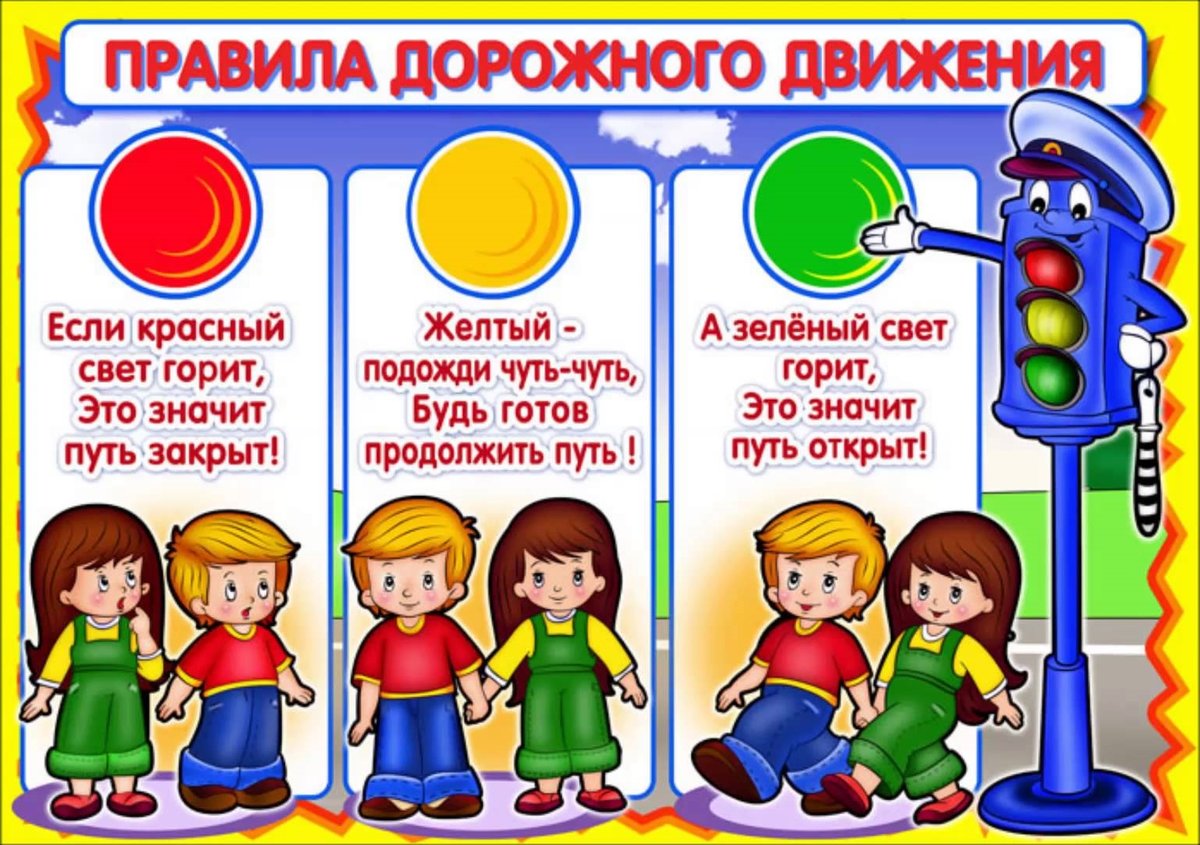 Воспитатель: Светофор – наш главный помощник на улице, знать и понимать его сигналы очень важно. Давайте вспомним значение сигналов светофора.Если красный свет горит,Это значит путь (закрыт!)Жёлтый- подожди чуть – чуть,Будь готов (продолжить путь!)А зелёный свет горит,Это значит – (путь открыт!)Игра «Будь внимательным».Воспитатель: Предлагаю вам встать в круг. Я буду задавать вопрос, а вы отвечаете, если правильный ответ, я покажу вам зеленый свет, а если нет - красный.1. Как называется место пересечения дорог? (перекресток)2. Чем отличаются светофор транспортный от пешеходного? (Транспортный светофор имеет три сигнала – красный, желтый, зеленый, а пешеходный два – красный и зеленый.)3. Кто должен первый выйти из автобуса – взрослый или ты? (Из любого транспортного средства первым всегда выходит взрослый, затем ребенок.)4. Как надо правильно обходить автобус, спереди или сзади? (Надо подождать пока он отъедет.)5. Где играем в прятки? На детской площадке.6. Где мы должны переходить дорогу? Пешеходный переход.Воспитатель: Садитесь ребята на свои места, молодцы. Я предлагаю вам вспомнить, зачем нам нужен светофор?(Ответы детей) : Светофор показывает, когда можно идти, а когда стоять и ждать. На красный свет светофора, даже если на дороге нет машин, нельзя переходить улицу. Идти следует спокойно и ни в коем случае не выбегать на дорогу.Воспитатель: А что такое «зебра»? (слайд с зеброй).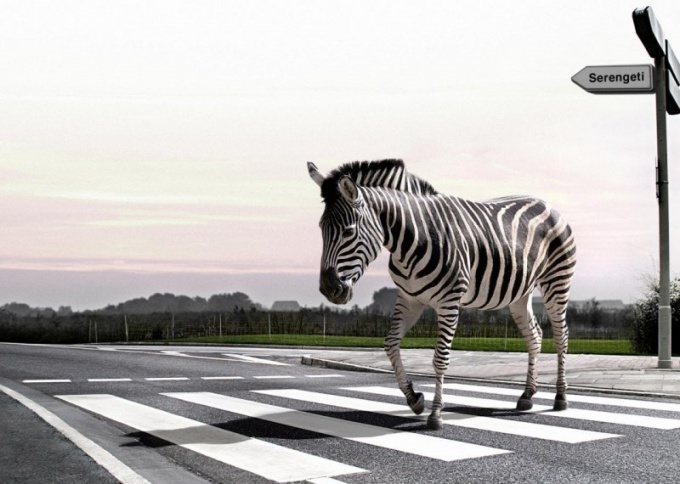 Ответы детей:Воспитатель: Ребята, назовите, какие бывают виды пешеходных переходов?(Слайд с видами пешеходных переходов)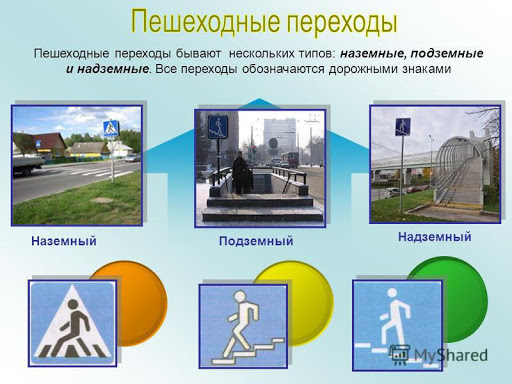 Ответы детей:1. Переход, находящийся на земле, называется наземным.2. Переход, находящийся под землей, называется подземным.3. Переход, находящийся над землей, называется надземным.Воспитатель: Ребята, посмотрите пожалуйста, на слайде знаки правил дорожного движения, а напротив обозначения каждого знака. (Слайд с знаками ПДД))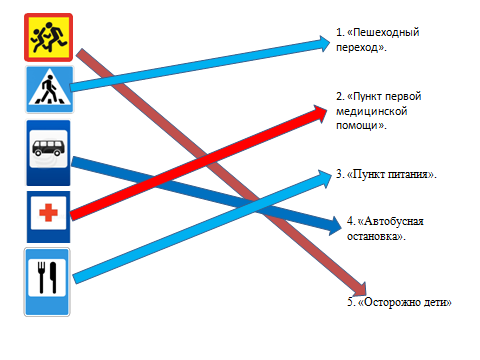 Если обозначение вы назвали верно, тогда стрелка это покажет. Что означает 1 знак? («Осторожно дети»). Что означает 2 знак? («Пешеходный переход»). Что означает 3 знак? («Автобусная остановка). Что означает 4 знак? («Пункт первой медицинской помощи».) Что означает 5 знак? («Пункт питания»).Молодцы.Музыкальная физкультминутка.Танец-игра с ускорением для детей "Мы пойдём налево"Воспитатель: Молодцы.Ребята, у меня есть задания для вас. Вам нужно закрасить зелёным цветом фломастера верный ответ, а красным – не верный. Объяснить свой выбор. (предложить карточку с заданием одну на пару детей, если необходимо предложить кому –то исправить ответ).Задания:1. Правила пользования общественным транспортом. Задание: Закрасить кружки напротив картинки. Красным цветом карандаша, если действия людей на картинке не правильные, зелёным – если действия детей на картинке правильные. Объяснить, почему в одних ситуациях действия не правильные, а в других – правильные.2. Правила дорожного движения велосипедиста.Задание: Рассмотри действия велосипедистов. Определи, где их действия правильные и не правильные. Закрась зелёным кружок напротив велосипедистов, где он действует по правилам, а где нет – красным.3. Где и как переходить улицу?Задание: Закрасить кружки напротив картинки. Красным цветом карандаша, если действия детей на картинке не правильные, зелёным – если действия детей на картинке правильные. Объяснить, почему в одних ситуациях действия детей правильные, а в других – не правильные.4. Права, обязанности участников дорожного движения : водителя, пешехода, пассажира.Задание: Закрасить кружки напротив картинки. Красным цветом карандаша, если действия детей на картинке не правильные, зелёным – если действия детей на картинке правильные. Объяснить, почему в одних ситуациях действия участников дорожного движения правильные, а в других – не правильные.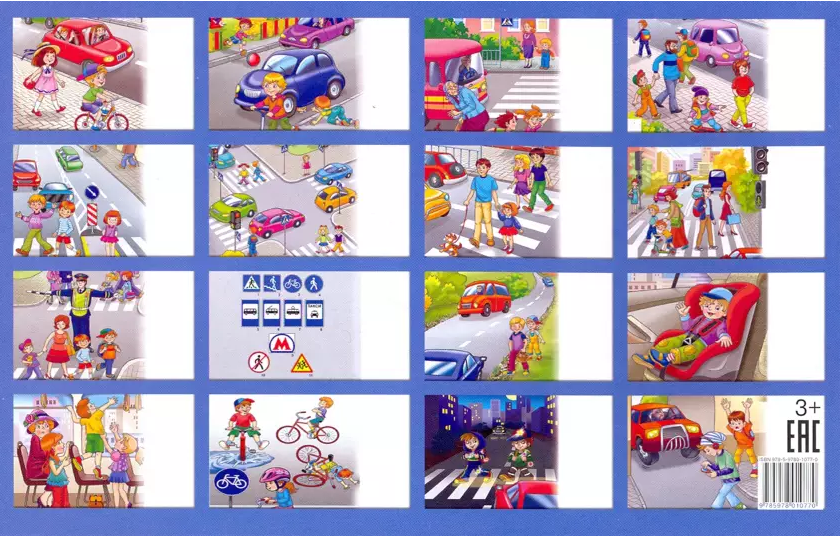 Ответы детей:Воспитатель: Молодцы, ребята. Думаю, вы и сами понимаете, что правила дорожного движения нужно регулярно повторять, чтобы всегда помнить!А теперь напомним Печкину, о чём мы сегодня беседовали.(Слайд Печкин 2)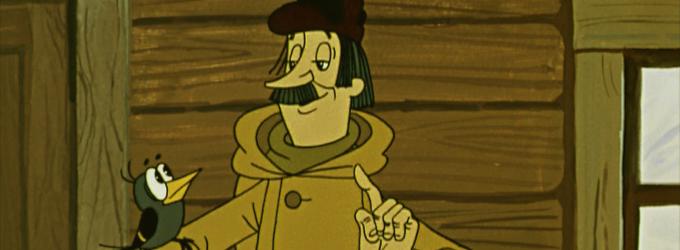 - Как обозначается пешеходный переход на дороге? (Специальной разметкой – «зебра».)- А где люди ждут транспорт? (на остановке)- Кто может идти по тротуару? (пешеход)- Кто такой «водитель?» (Человек, управляющий транспортным средством.)- По дороге кто идет? Пешеход.- Кто машину ведет? Водитель.- Сколько глаз у светофора? Три глаза.- Если красный “глаз” горит, то о чем он говорит? Подожди.- Если зеленый “глаз” горит, то о чем он говорит? Можете идти.- Идут наши ножки…По пешеходной дорожке.Почтальон Печкин: Спасибо вам ребята, теперь я выучил правила дорожного движения и уже получил водительское удостоверение на вождение мопедом. Я ведь почему такой грустный то был, да у меня просто мопеда не было, а теперь я ж в два раза быстрее буду посылки то развозить. А там глядишь и на вождение автомобиля пойду учиться.Почтальон Печкин: Правила дорожные, знать их всем положено!(Слайд Печкин на мопеде)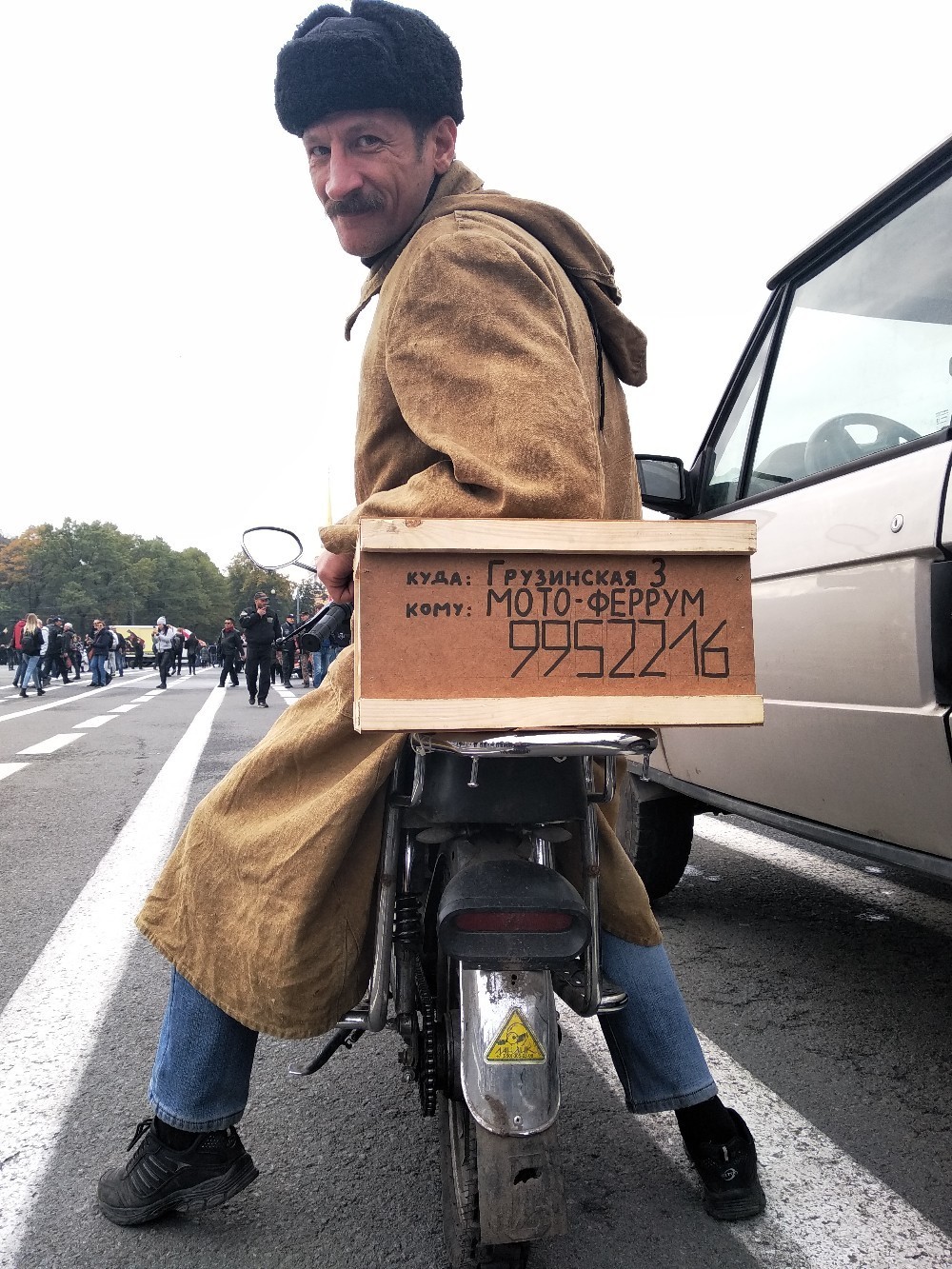 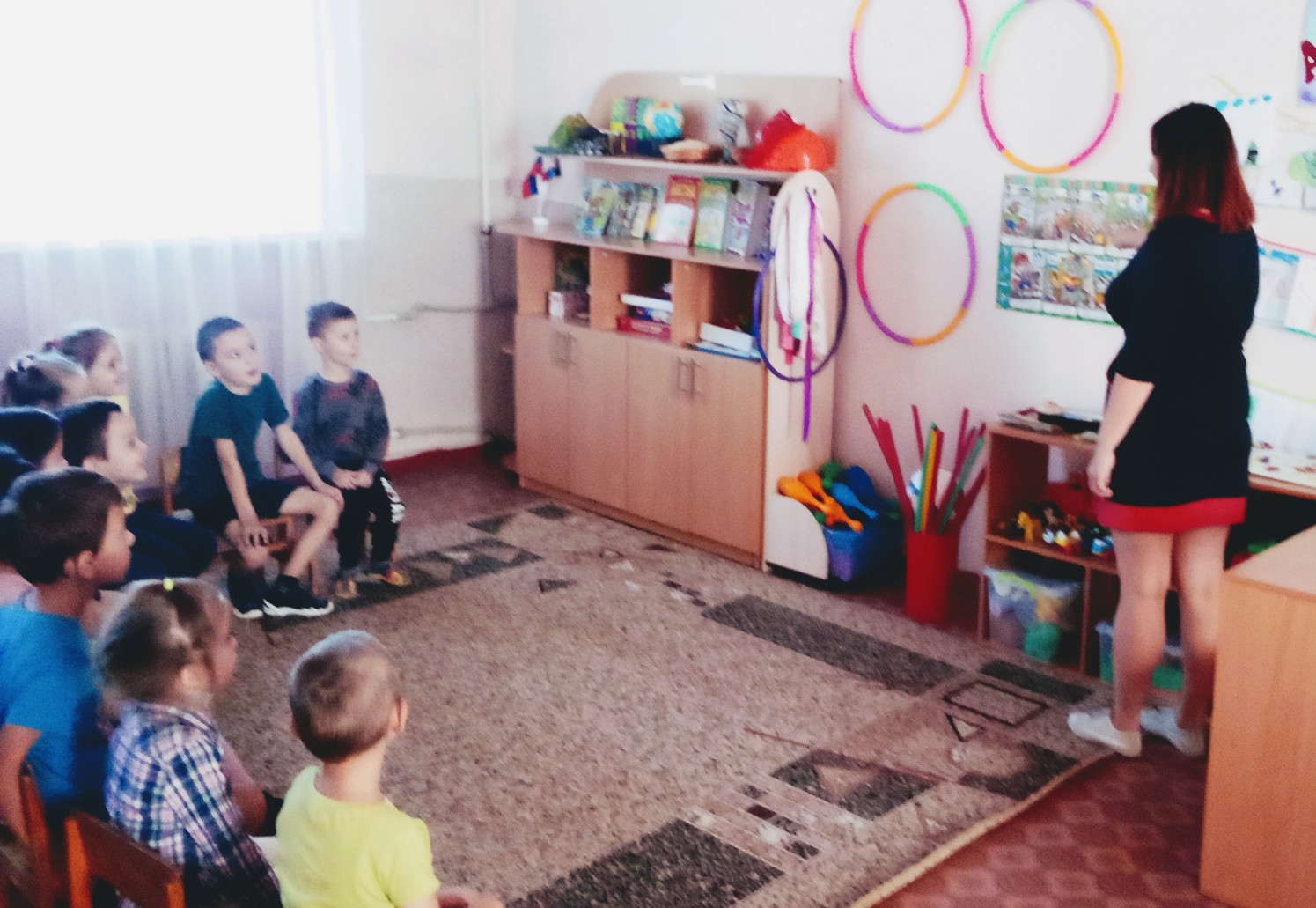 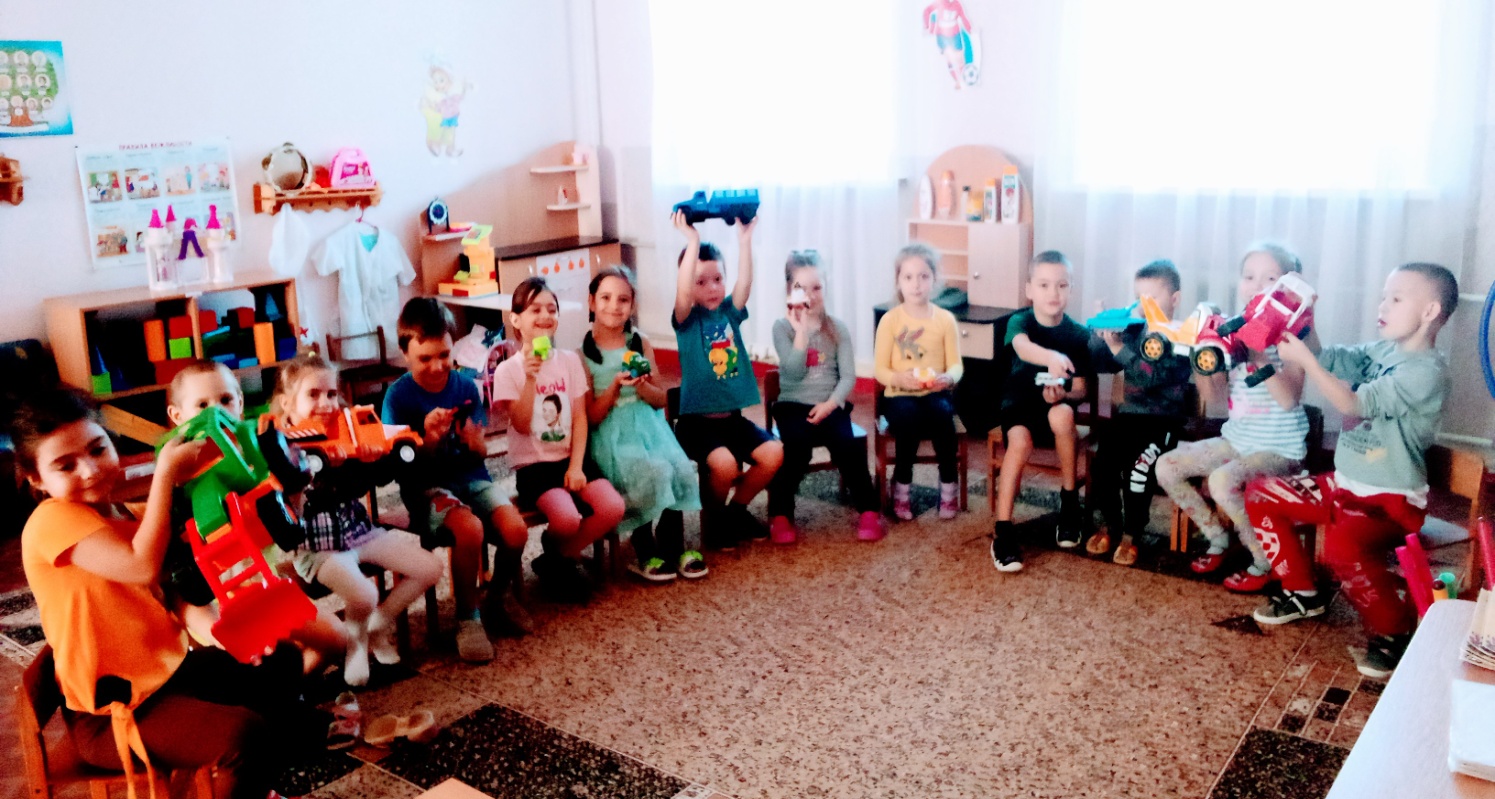 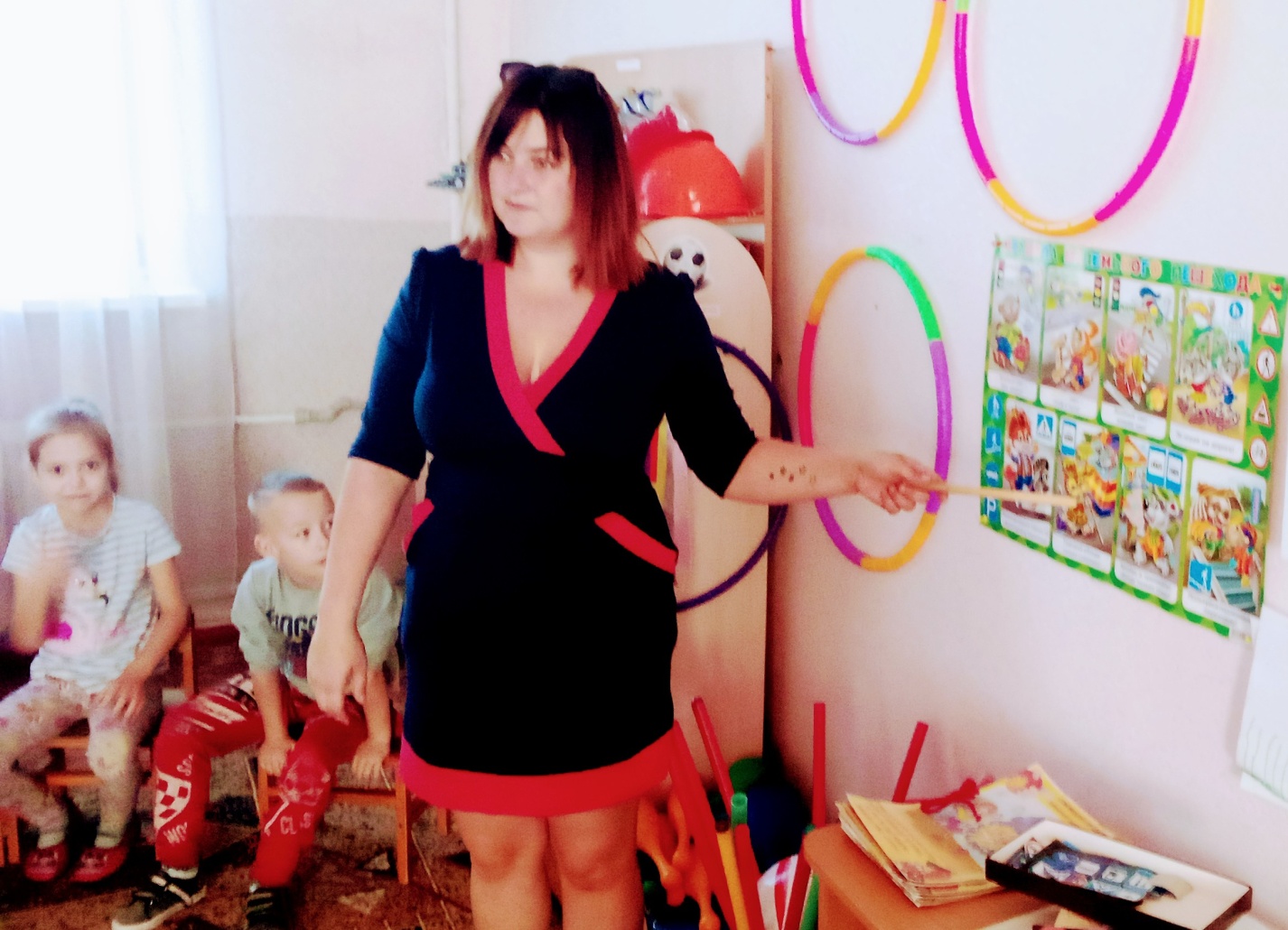 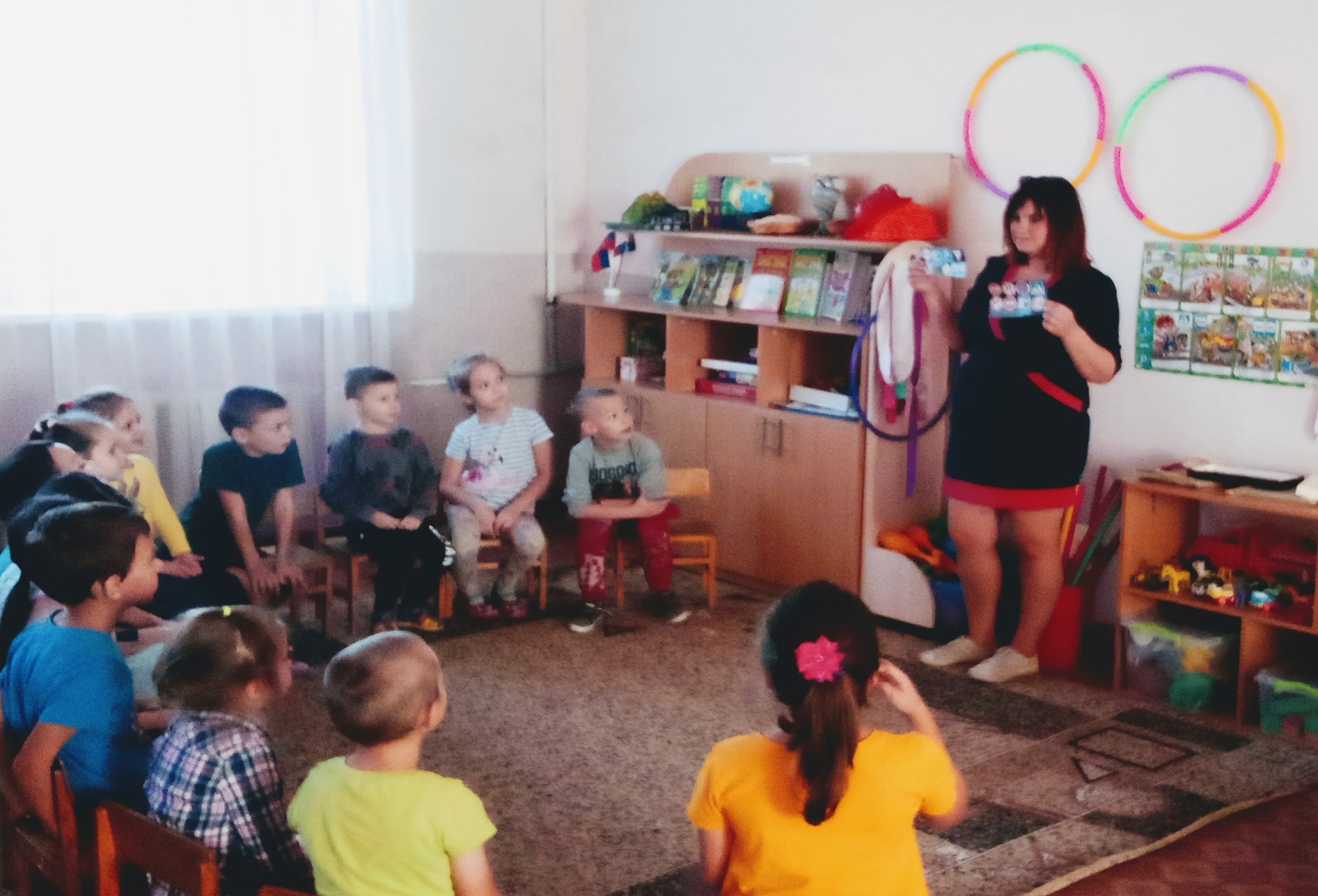 